Karta pracy do konspektu pt. „Wynalazek”Wynalazek na nasze czasy.Dziś stajesz się wynalazcą… ale czego? No właśnie, pomysł jest najważniejszy! Skąd go wziąć? Wynalazki rzadko pojawiały się przypadkowo, choć bywały i takie. Wynalazki zazwyczaj są odpowiedzią na to czego ludzie potrzebują w danej chwili, zaspokajają ich pragnienia i spełniają marzenia. Pomyśl co w dzisiejszych czasach ułatwiłoby nam życie, albo uczyniłoby je bardziej radosnym. Dokończ rysunki albo stwórz od początku do końca swój, autorski pomysł i opisz go.Może latający  samochód: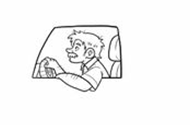 Nieznana dotąd rzecz, którą chciałyby mieć wszystkie dzieci.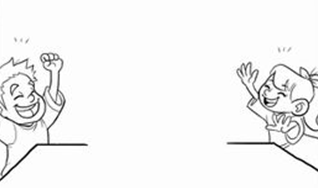 https://pl.pinterest.com/pin/664069907552196720/ dostep 16.11.2020Opisz swój pomysł w żarówce kilkoma zdaniami. Nadaj wynalazkowi tytuł, opowiedz do czego służy?!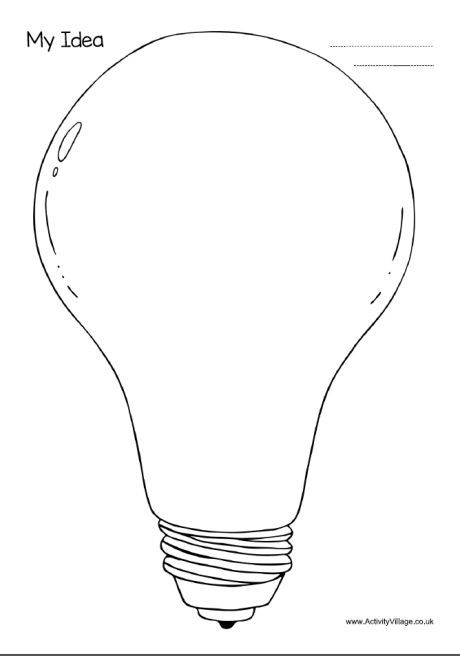 https://pl.pinterest.com/pin/664069907552230700/ dostęp 16.11.2020r